МБДОУ «Холм-Жирковский детский сад «Теремок»НОД развитие связной речи«Сочиняем сказку»Второй младшей группы  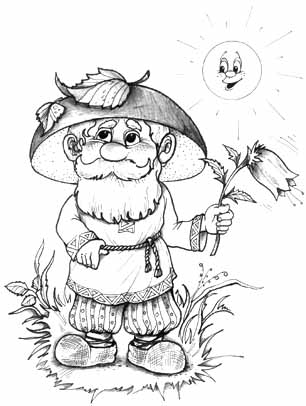                                            Байкова Замира Худайбердиевна                                                          Воспитатель 1 кв-ая категория2013гНОД развитие связной речи 2 мл.группа«Сочиняем сказку»Интеграция образовательных областей: «Коммуникация», «Познание», «Безопасность»Виды детской деятельности: игровая, продуктивная, коммуникативная. Цель: Учить составлять сказку по схеме.картинкамЗадачиОбучающие: Учить составлять сказку из 2-3 предложений по картинке.  Учить составлять небольшую сказку по схеме, соблюдая последовательность. Уточнить и закрепить правильное произношение звуков [a], [у], учить чётко, артикулировать их, способствовать развитию речевого дыхания. Развивающие: Развивать память, внимание, воображение.Воспитательные:  Вызывать желание у детей участвовать в разговоре (беседе) с воспитателем.Воспитывать доброе, чуткое отношение к диким животным.Воспитание любви и бережного отношения к природе. Предварительная работа:Чтение художественной литературы: Д.Мамин — Сибиряк «Сказка про храброго зайца — длинные уши, косые глаза, короткий хвост»,  «Три медведя»,«Лиса и заяц» в обр. В. Даля.Учить составлять короткие описательные рассказы по предметным картинкам.Прослушивание аудиокассет «Звуки природы», «Звуки окружающего мира».Загадывание загадок.Рассматривание  книжных иллюстраций.Дидактические настольно – печатные игры:  «Чьи детки», лото  «Четвертый лишний».Словесные дидактические игры:  «Чей голос», «Сравни разных зверят» Материал: Игрушки (заяц, лиса ёжик, медведь), Лесовичок ,кукла-Маша, ёлки, деревья. Модель составление сказки.Книга сказка «Маша и медведь»Словарная работа: звери, белка, заяц, лиса, медведь, лесовичок.Планируемые результаты детей: умеют использовать предлоги «за», «под», «на» умеют поддерживать беседу, высказывают свою точку зрения; выражают положительные эмоции (интерес, радость); активно участвуют в подвижных играх. Ход занятия.Воспитатель: Ребята сегодня нас пригласили в сказочный лес. Отправимся. Но прежде, чем отправится, я предлагаю отгадать загадку.Воспитатель: «Стоит Антошка – шляпа да ножка»Воспитатель: Что это? Дети: Гриб. Воспитатель: Ребята, в сказочном лесу гриба называют Лесовик-боровик (лесовичок-боровичок)Воспитатель: Отправляемся в лес в гости лесовику. Мы возьмем гостинцы для лесовика –боровика.А поедим, мы в поезде (дети строятся друг, за другом).Воспитатель: Заводим паровоз Ту-ту-ту!Паровоз, паровоз новенький блестящий,Он вагончики повёз будто настоящий.Кто едет в поезде?Наши ребятишки.Все ребята ехали и в лес, в гости лесовику приехали.Здравствуй, лес, дремучий лес
Полный сказок и чудес!
Что в глуши  твоей таится,Что с деревьями творится.Всё открой не утаи, ты же видишь, это мы.Воспитатель: Посмотрите, лес нам открыл свои владения (дети заходят) Посмотрите, что растет в лесу? (деревья, ёлки).А, кто под деревом сидит? (зайка, волк, лисичка)Кто под пенёчком (ёжик, медведь)А кто это? Птичка.Воспитатель: Ребята птичка хочет с вами поиграть.Где сидит птичка? На ёлке.А сейчас? Под ёлкой.А сейчас? За ёлкой.Воспитатель: Кто это плачет. Девочка Маша. Маша, ты почему плачешь. Маша: Я, заблудилась в лесу. Пошла в лес за грибами, да и заблудилась.
Воспитатель: А ты звала на помощь. Нет. Воспитатель: Ребята давайте сядем на пенечке и поговорим.Воспитатель: Ребята, а если кто-то заблудиться в лесу, как надо кричать, чтобы нас услышали? Дети: А-у, а-у, а-у. (Дети повторяют хором и индивидуально, тихо и громко, еще громче) Выходит на крик Лесовичок-боровичок.Воспитатель: Смотрите вот и старичок лесовичок. Что нужно сказать (дети здравствуй).Лесовичок: Я услышал ваш крик и поспешил на помощь. Ребята, я очень рад, что вы не заблудились. А отгадывали загадку, назвали моих лесных друзей, что в лесу растут деревья, ёлки, встретили и сказали Маши о том, что если заблудишься в лесу, нужно кричать  А-у, А-у, А-у.Воспитатель: Правильно. Молодцы! Маша ты поняла, что нужно кричать Ау-Ау-Ау.Воспитатель: Ребята помните сказку» Маша и медведь; Куда пошла Маша. Что случилось с Машей. А теперь давайте все вместе сочиним сказку про девочку, которая пошла в лес за грибами. Воспитатель: Давайте вместе придумаем, как звали нашу девочку? (Дети предлагают имена, воспитатель выбирает какое-нибудь одно имя. Воспитатель выкладывает алгоритм сказки и рассказывает) -Жила-была девочка Алёна. Взяла она корзинку и пошла в лес. В лесу грибов много-много. Насобирала Алёна полную корзинку грибов и пошла домой. Воспитатель: Лесовичок поиграй с нами. «Как у наших у зверят »Как у наших у зверят  (Хлопки в ладоши) Лапки весело стучат:Лапками потопалиТоп-топ-топ, топ-топ-топ. (Топают ногами) А потом вприсядочку  (Приседания) Пляшут звери рядышком. (Прыжки на месте) А как пустятся бежать (Бег на месте) Никому их не догнать. Воспитатель: Ребята, кто расскажет Лесовичку и Маше сказку, которую сочинили. (Дети по схеме повторяют сказку2-3 ребенка) Воспитатель: Где растут грибы? Дети: В лесуВоспитатель: Сколько грибов растёт в лесу? Дети: Много. Воспитатель. Лесовичок, скоро наступит праздник Новый год (прийдет)И мы для леса принесли подарки снежинки, что бы ёлочки были красивые нарядные (дети украшают ёлки)Лесовичок . Спасибо.Воспитатель: Ребята, а нам пора возвращаться в детский сад. Поедим обратно в поезде (дети строятся) Звучит песня.Воспитатель: Где мы были ребята? В лесу.А кто нас позвал в лес? Лесовичок. А что мы сочиняли в лесу? Сказку.Про кого? Про девочку.Воспитатель: Ребята лесные звери вам приготовили угощение. Яблоки.А, лесовичок предлагает вам игру «Кто быстрее соберет грибы»